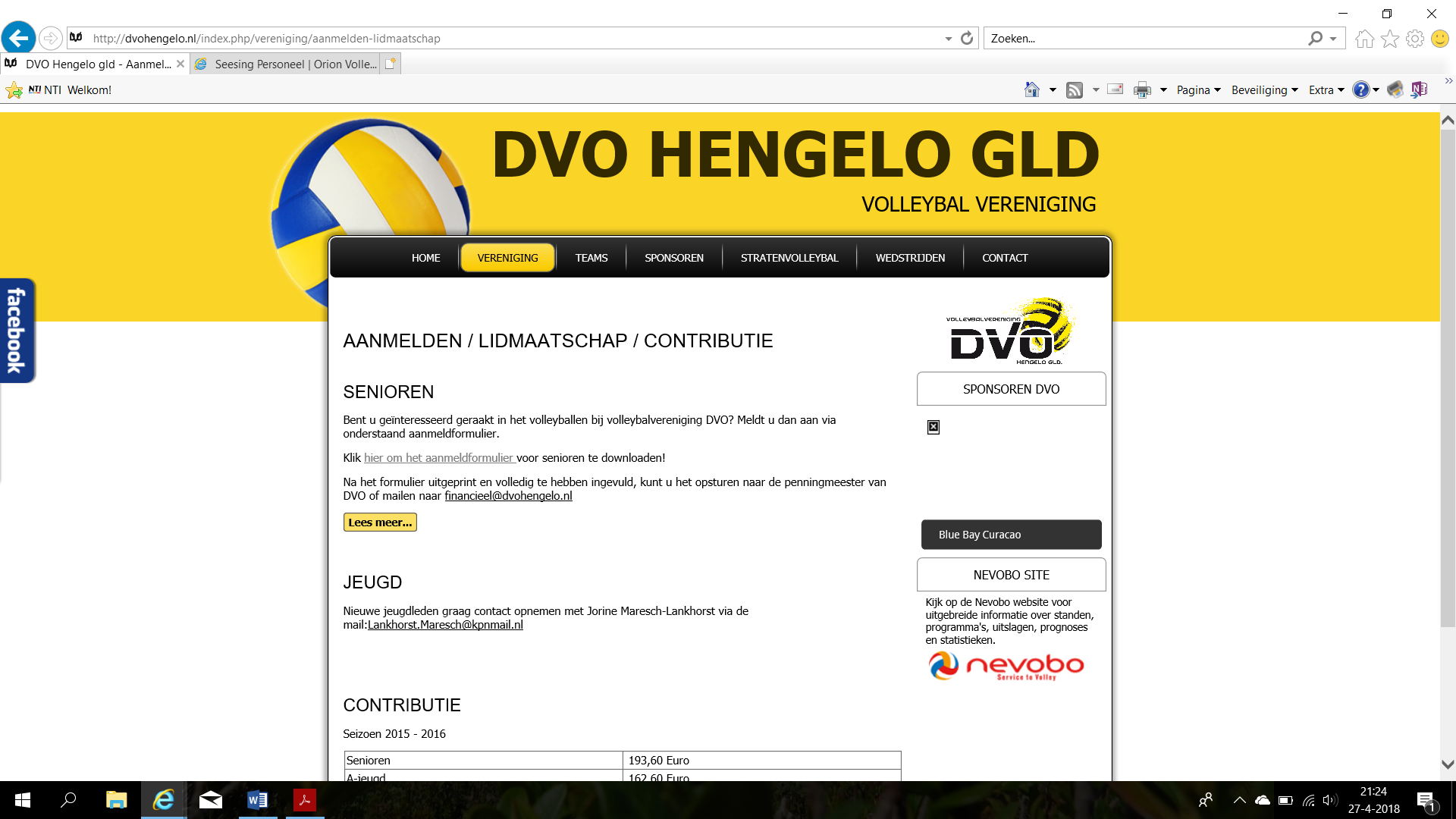 Aanmeldformulier Volleybalvereniging Morgana DVO Hengelo Gld.Algemene gegevens	Technische informatieMachtiging Bij deze verleen ik hierbij tot wederopzegging aan Morgana DVO te Hengelo Gld. toestemming om van onderstaande rekening de verschuldigde contributie bedragen per kwartaal af te schrijven.Datum							Handtekening (Indien de aangemelde persoon jonger dan 16 jaar is: handtekening van ouder/verzorger).Naam ouder/verzorgerOpmerkingen* Doorhalen wat niet van toepassing is. Inleveren met digitale (pas)foto (t.b.v. pasje voor de volleybalbond). Onze volleybalvereniging beschikt over een vertrouwenscontactpersoon. Meer informatie is te lezen op www.dvohengelo.nl. Naam en voorlettersRoepnaamAdres Postcode en woonplaatsGeboortedatumGeslacht M / V *TelefoonnummerE-mail Aanmelden voor Competitie / Recreanten / Verenigingslid *Specifiek teamEerder gespeeld, zo ja welke vereniging Ja / Nee *Datum eerste proeftrainingIBAN NummerTen name van